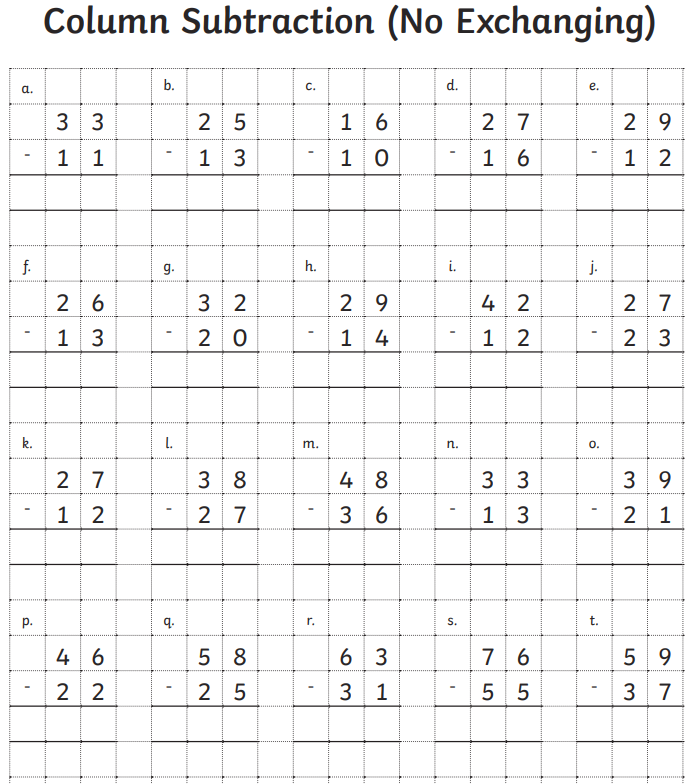 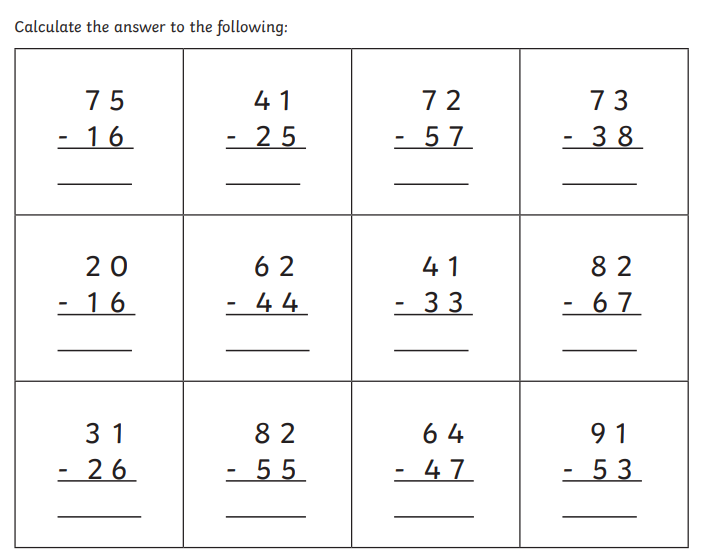 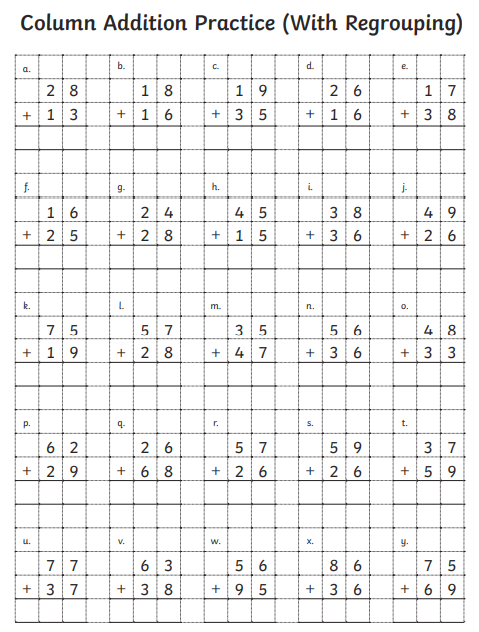 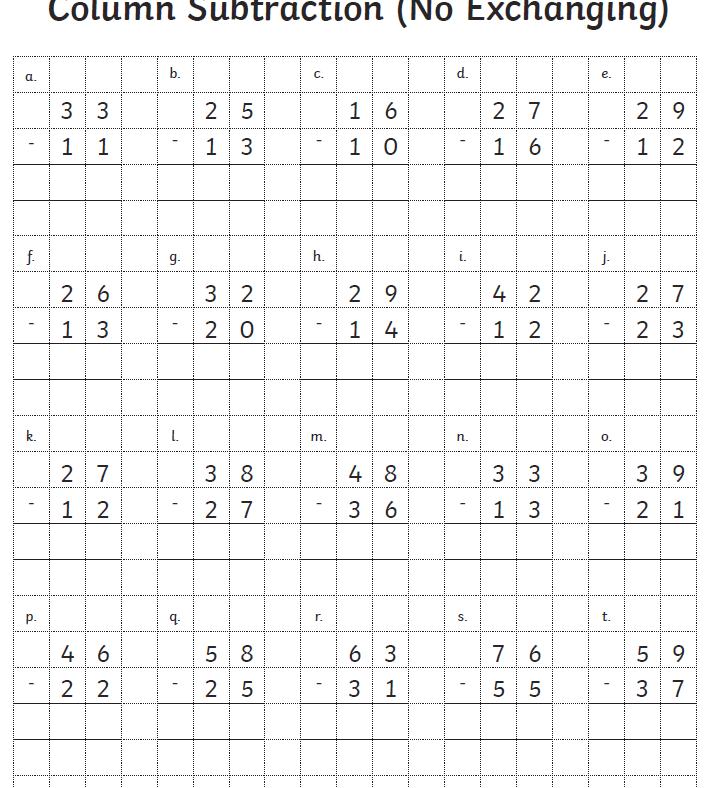 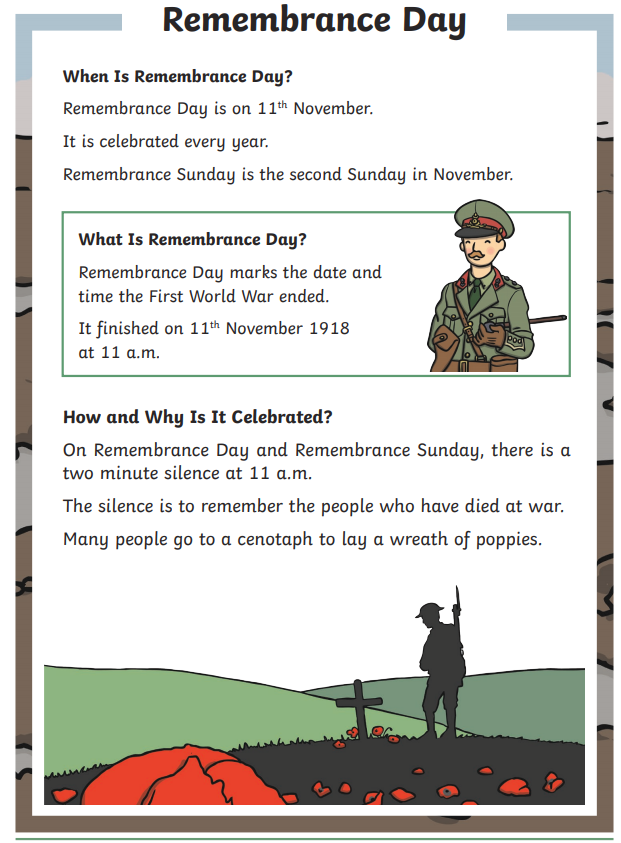 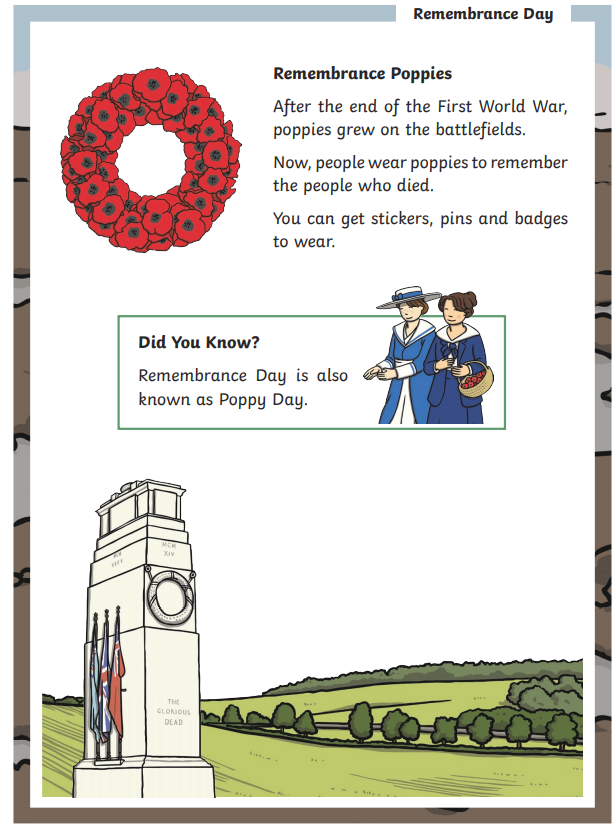 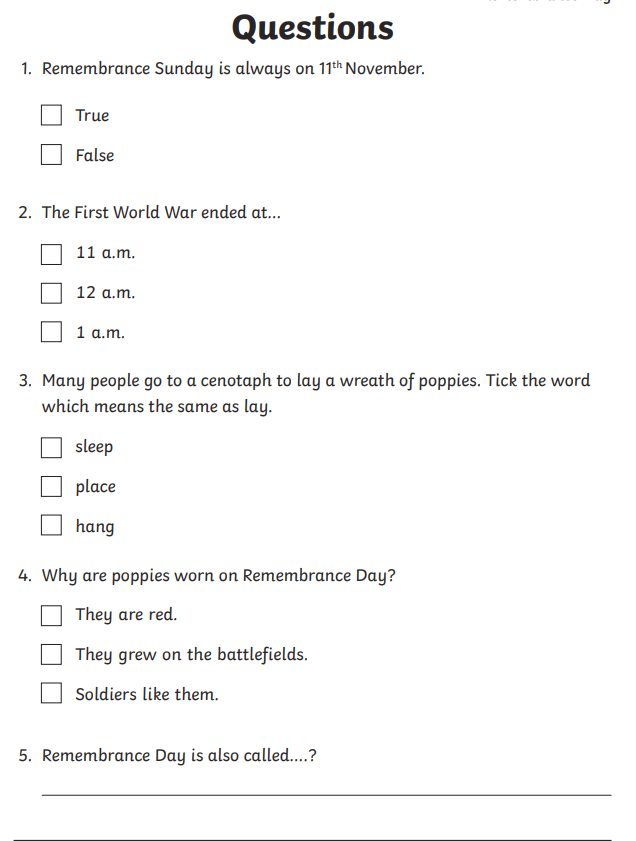 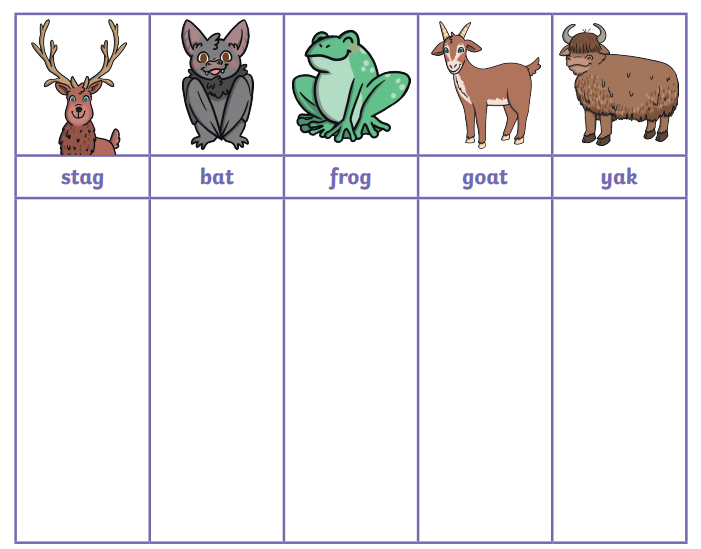 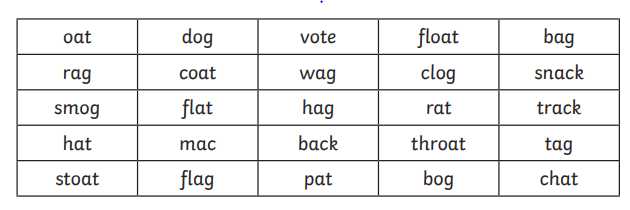 EnglishMathsPhonicsTopicMondayToday we would like you think about Remembrance Day – can you do some research to find out about Remembrance day?Why do we wear Poppies?What do they represent?Adding 2 digit numbers.Use column method to add 2 digit numbers. (Not crossing 10)Sound ayPractise writing some ay wordsDaySprayStaySunday Can you write some sentences including ay words?R.EDiscuss what forms of light are used every day and when they are required. Spider diagram – how many different forms of light children can think of? Why do we use light?Light is important in Christianity.Can you draw the ways in which Christianity symbolise light e.g. candles. TuesdayReading comprehension – Read the information about Remembrance Day and complete the questions.Subtracting 2 digit numbers. Use the column method worksheet to subtract 2 digit numbers. (Not crossing 10)Sound ouPractise writing ou wordsFoundOutAboutCan you write some sentences including ou words?PSHECan you create an anti-bullying poster?WednesdayStudy the famous paragraph from ‘For the Fallen’ by Robert Laurence Binyon: For the fallen poem.Line by line, explore the meaning of the poem. Ask children to look for examples of rhyming words, explore the number of syllables, ask them to explain how it makes them feel. https://www.bbc.co.uk/bitesize/clips/z3pyb9qAdding – crossing 10.https://www.bing.com/videos/search?q=adding+2+digit+numbers+crossing+10+column+method&docid=608020829382116535&mid=0637A64B8876384C389D0637A64B8876384C389D&view=detail&FORM=VIRE(This video will help to work out how to add crossing 10 as you will need to carry your ones into your 10 column)Tricky wordsoh, their, peoplePractise writing these words and saying them aloud.Can you write a sentences with the tricky words in? Historyhttps://www.youtube.com/watch?v=bpwFnNTXt2cWatch the video to find out what household belongings were like 1 hundred years ago. ThursdayRhyminghttps://www.bbc.co.uk/bitesize/topics/zjhhvcw/articles/zqjgrdmComplete the rhyming worksheet putting the correct rhyming words into the right column. Subtracting – crossing 10.https://www.bing.com/videos/search?q=subtracting+2+digit+numbers+crossing+10+column+method&adlt=strict&view=detail&mid=C4D425BDC6DD95309505C4D425BDC6DD95309505&&FORM=VRDGAR&ru=%2Fvideos%2Fsearch%3Fq%3Dsubtracting%25202%2520digit%2520numbers%2520crossing%252010%2520column%2520method%26qs%3Dn%26form%3DQBVDMH%26sp%3D-1%26pq%3Dsubtrac%25202%2520digit%2520numbers%2520crossing%252010%2520column%2520method%26sc%3D0-49%26sk%3D%26cvid%3D933FA0D547754B759D2F07B418C8CF3FThis video will help to subtract crossing 10 as you will need to cross ones into ten columns.Draw tens and ones to help you.Complete the below worksheet.Sound ieCriedRepliedLieFriedCan you write a sentences with ie words in?Try think of some of your own.Find out information about Bonfire Night – why do we celebrate it ?Watch this video to help.https://www.bbc.co.uk/bitesize/topics/zd8fv9q/articles/zdrrcj6FridayAlliterationhttps://www.bbc.co.uk/bitesize/topics/zfkk7ty/articles/zq4c7p3Try to use words to describe ww1 and why we remember soldiers/how we remember them.e.g. Brave, bold and beautiful. We remember themRed, ripe and rosy the poppies we wear to remember them.Mud, mould and misery the fields they fought in.Time table challengePractise writing your 2, 3, 5, and 10 times table.Challenge yourself to a quiz from your grownup at home.  Sound eaSeaMeanBeanCreamTeamCan you write sentences with ea words in?P.ECan you make a dance thinking about fireworks?
Think about the movements you would make for the different fireworks.